Piosenka pt. „Nasze zmysły” ( sł. i muz. B. Forma)1. Nosem oddychamy –raz, dwa, raz i dwa,każdy zapach rozpoznamy –raz, dwa, raz i dwa2. Uszy słyszą dźwięki –raz, dwa, raz i dwa,także słowa tej piosenki –raz, dwa, raz i dwa3. Patrzymy oczami –raz, dwa, raz i dwa,Kształty i kolory znamy –raz, dwa, raz i dwa4. Usta – ważna sprawa-raz, dwa, raz i dwa,oddychamy, rozmawiamy –raz, dwa, raz i dwa.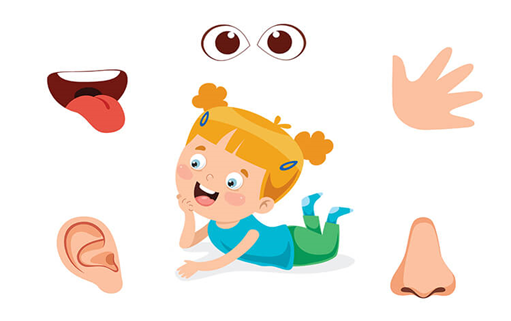 .Zamierzenia dydaktyczne: Bursztynki  Październik TEMAT KOMPLEKSOWY: 16.10-20.10.23 r. Moje zmysły OBSZAR PODSTAWY PROGRAMOWEJ 1. Kształtowanie prawidłowych nawyków higienicznych, samoobsługowych w toalecie i łazience, kulturalnego spożywania posiłków przy stole.  Próba samodzielnego ubierania się. I1,2,3,4 III5,8,9 2. Zachęcenie dzieci do przebywania w grupie przedszkolnej. Przystosowanie dzieci do warunków nowego otoczenia w sposób łagodny i bezstresowy.  Przyzwyczajenie dzieci do nowego trybu życia. Zachęcanie dzieci do nawiązania kontaktu z personelem przedszkola i pozostałymi dziećmi. Utrwalanie i przestrzeganie kodeksu grupy. II1,2,3,4,5,6,7,8,9; III3,4,5,6,7,8,9  IV.2,6 3. Poszerzenie wiedzy związanych z tematyką kompleksową. Poznanie części ciała oraz narządów zmysłów: smak, wzrok, dotyk, węch, słuch.  Rozpoznawanie za pomocą zmysłów: worek rozmaitości, ciciubabka, który to kolega,  Układanie puzzli związanych z tematyka bajek.  III2,3 IV 1,2,5,6,18 4. Poszerzenie słownictwa związanego z tematyką tygodniową. Słuchanie i odtwarzanie krótkich rymowanek: „To jest Ania”. Wdrażanie aktywnego słuchania popołudniowych opowiadań.  IV1,2,5,9 5. Co tak pachnie - ćwiczenia rozwijające zmysł węchu Rozpoznawanie zapachów na wacikach kosmetycznych. Obserwowanie zmian zachodzących w przyrodzie podczas pobytu na świeżym powietrzu.  Obserwacja, pielęgnacja  kącika przyrody w sali i na zewnątrz.  II11 III8 IV2,18 6. Rozwijanie motoryki poprzez wykonywanie pracy plastycznej pt. „Moje ciało” z wykorzystaniem farb plakatowych i wyciętych elementów kropli deszczu. Wdrażanie do prawidłowego trzymania kredki adekwatnie do wieku dzieci. I6,7,8,9  IV1,8 7.  Udział w zabawie orientacyjno-porządkowej: „Dotknij” oraz ruchowej w parach „ Idziemy na spacer” . Samodzielne ubieranie się i rozbieranie po powrocie do przedszkola. I4,5,8 III6,8 8. Udział w zabawie muzyczno - ruchowej: „Głowa ramiona”  Osłuchanie się z piosenką „Nasze zmysły” B. Formy. I5,8 IV7 9. Rozwijanie umiejętności liczenia w zakresie trzech poprzez zabawę  „Czarodziejskie pudełko”. III5,6 IV15 11. Uwrażliwienie dzieci na język angielski. IV21 12. Wdrażanie umiejętności pracy w zespole i w parach. IV1 